Міністерство освіти і науки УкраїниДержавний університет «Житомирська політехніка»Дисципліна: Фінанси суб’єктів господарюванняПрактичне заняття 2: Фінансові ресурси підприємствПитання для обговорення:Сутність поняття фінансові ресурси  Склад фінансових ресурсів підприємства Форми і джерела формування фінансових ресурсівЗначення структури джерел фінансових ресурсів.Фінансова робота.Тестові завдання:1. Кожному з наведених нижче положень, що позначені цифрами, знайдіть відповідний термін або поняття.а) Ресурсоутворююча.б) Контролююча.Функція, що передбачає систематичне формування фінансових ресурсів у необхідному обсязі.Функція, що забезпечує постійне спостереження за результатами операційної й інвестиційної діяльності підприємства.2. Кожному з наведених нижче положень, що позначені цифрами, знайдіть відповідний термін або поняття. а) Стимулююча.б) Розподільча.1. Функція, що забезпечує оптимізацію пропорцій між сумами фінансових коштів, спрямованими на забезпечення фінансування різних напрямків операційної й інвестиційної діяльності підприємства.2. Функція фінансів підприємства, що реалізується через використання податкових пільг, зниження податкових ставок, звільнення від податків, обмеження податкової бази.3. Кожному з наведених нижче положень, що позначені цифрами, знайдіть відповідний термін або поняття.а) Розподільча.б) Контролююча.Функція, що забезпечує оптимізацію пропорцій між сумами фінансових коштів, спрямованими на забезпечення фінансування різних напрямків операційної й інвестиційної діяльності підприємства. Функція, що забезпечує постійне спостереження за результатами операційної й інвестиційної діяльності підприємства. 4. Кожному з наведених нижче положень, що позначені цифрами, знайдіть відповідний термін або поняття.а) Перший рівень організаційного забезпечення фінансової діяльності підприємств.б) Другий рівень організаційного забезпечення фінансової діяльності підприємств.1. здійснення фінансових розрахунків; оформлення фінансових документів; складання звітності.2.  прийняття фінансових рішень по перспективах розвитку підприємства і поточній діяльності; залучення джерел інвестування та їх використання; проведення фінансової політики.5. Кожному з наведених нижче положень, що позначені цифрами, знайдіть відповідний термін або поняття.а) Грошовий фонд.б) Фінансові ресурси.1. кошти, що мають цільове призначення. 2. частина грошових надходжень і доходи, що призначені для виконання фінансових зобов’язань і здійснення витрат по забезпеченню розширеного відтворення.6. Якому з наведених нижче положень відповідає термін «фінанси підприємств»?а) Система економічних відносин, які пов'язані з формуванням, розподілом і використанням коштів у процесі їхнього кругообігу.б)  Сфера, що забезпечує формування левиної частки фінансових ресурсів, що концентруються державою для забезпечення централізованого фінансування різноманітних суспільних потреб.7. Якому з наведених нижче положень відповідає термін «фінансова служба підприємства»?а) оперативно-дорадчий орган забезпечення управлінської діяльності підприємства.б) самостійний структурний підрозділ, який виконує визначені функції управління фінансами в системі управління підприємством8. Визначте, вірне (В) чи невірне (Н) наступне твердження:Використання фінансових ресурсів не завжди має правову сторону, тобто регламентація законодавчими та нормативними актами не передбачена.9. Визначте, вірне (В) чи невірне (Н) наступне твердження:Фінансова діяльність підпорядковується цілям і завданням операційної діяльності підприємства.10. Визначте, вірне (В) чи невірне (Н) наступне твердження:Форми й обсяги фінансової діяльності залежать від організаційно-правової форми функціонування підприємства.11. Визначте, вірне (В) чи невірне (Н) наступне твердження:Жорстке державне регулювання фінансової діяльності підприємств підвищує прибутковість фінансових операцій підприємств.12. Визначте, вірне (В) чи невірне (Н) наступне твердження:Джерелами створення фінансових ресурсів  підприємств є внески засновників, прибуток, амортизаційні відрахування, цільове  надходження, кредити всіх форм, кредиторська заборгованість підприємства.3. Практична частинаОхарактеризувати організаційну структуру Приватбанку та визначити структурні підрозділи, що займаються фінансовою роботою. (https://privatbank.ua/about/management/corp - шлях доступу до матеріалу https://d2z9uwnt8eubh7.cloudfront.net/media/default/0001/25/d4befaef9bd08340c16515d25b57a32bde25f3b2.jpeg  )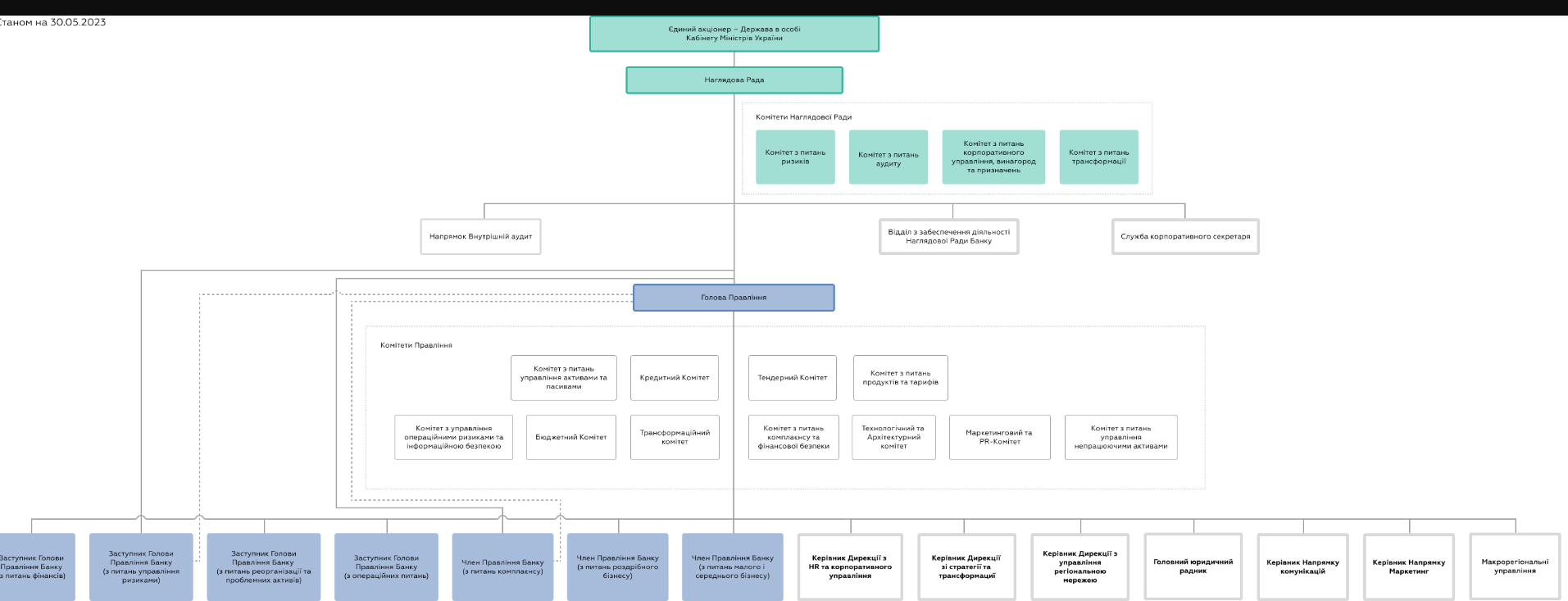 